Indicação Nº   4225 / 2018Sugere ao Poder Executivo que seja realizado o reparo da tampa do bueiro, localizada na Rua Marechal Deodoro, 293, Centro (Ao lado da Faculdade Universo).Indico a Mesa Diretora na forma regimental, que a Câmara Municipal de Niterói, no pleno exercício de suas atribuições e prerrogativas, remeta ofício ao chefe do Executivo Municipal, Excelentíssimo Senhor Prefeito Rodrigo Neves, para que sejam adotadas as providências que se fizerem necessárias no sentido de que seja realizado o reparo da tampa do bueiro, localizado na Rua Marechal Deodoro, 293, Centro (Ao lado da Faculdade Universo).JUSTIFICATIVAO referido bueiro, encontra-se danificado, com acumulo de esgoto, mau cheiro e aparecimento de insetos e roedores podendo causar doenças e diversos transtornos aos moradores do local e pessoas que por ali transitam.Niterói, 03 de  Dezembro de 2018__________________________________VEREADOR RICARDO EVANGELISTA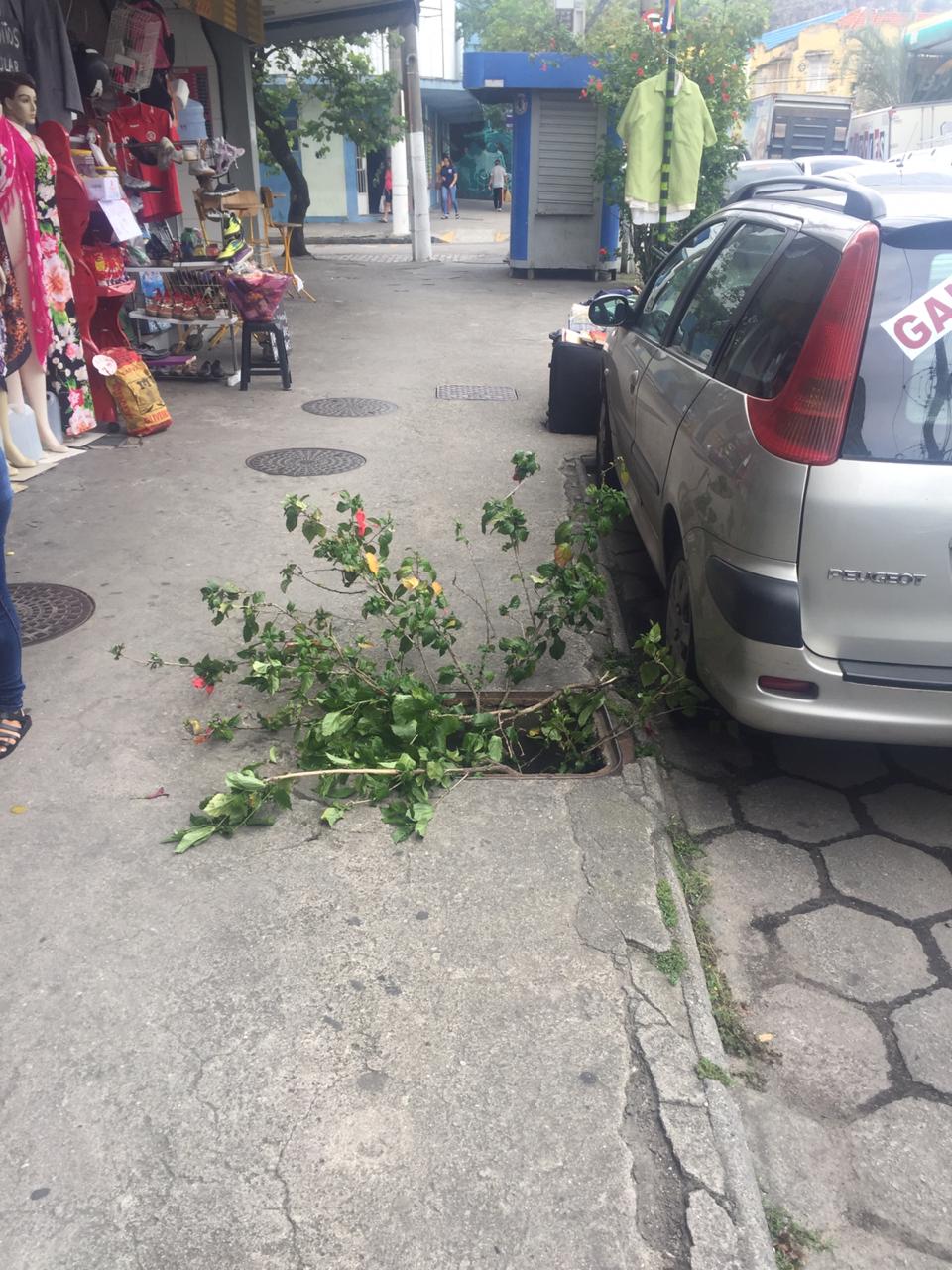 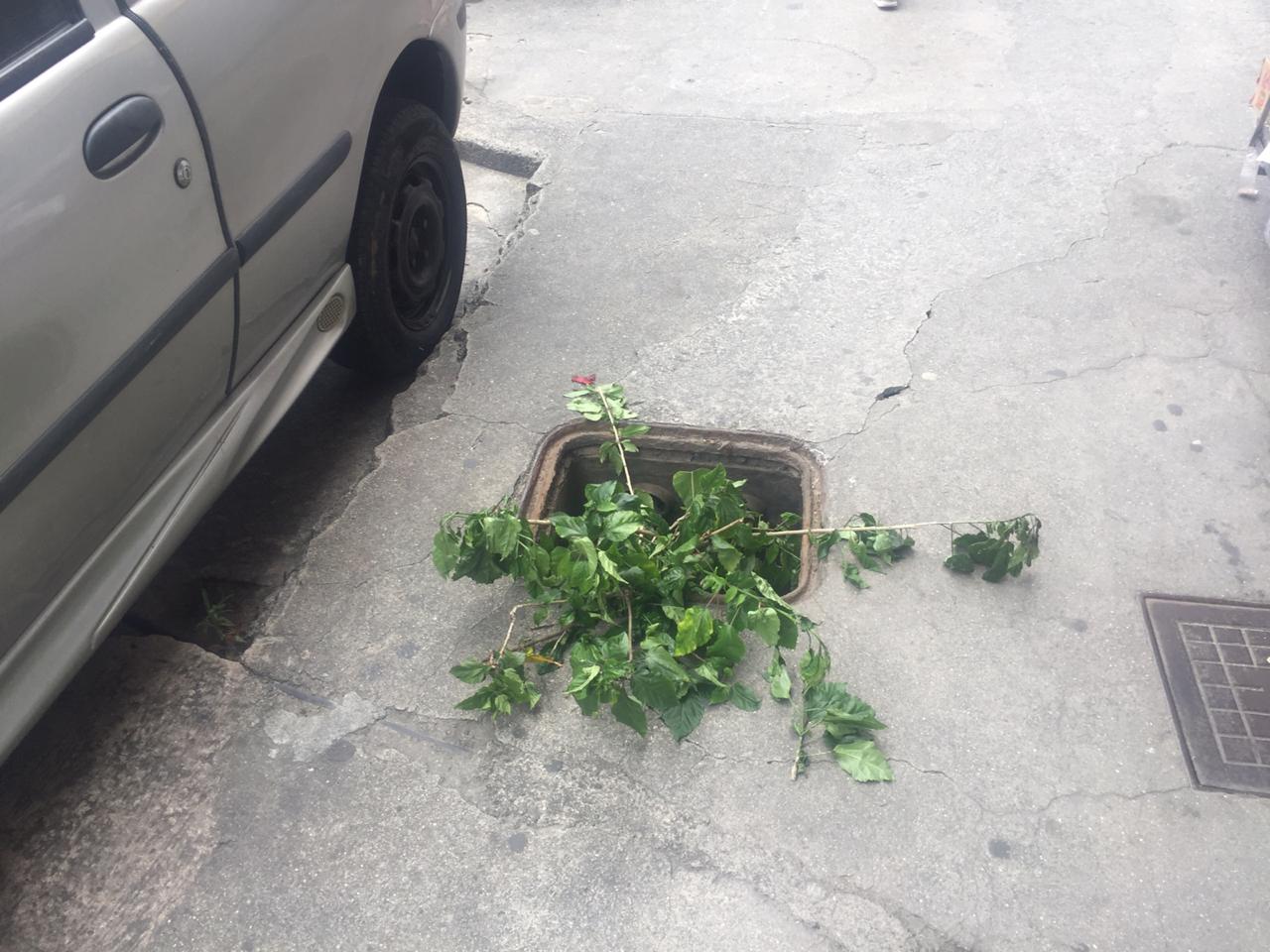 